MASKEYİ TAKARKEN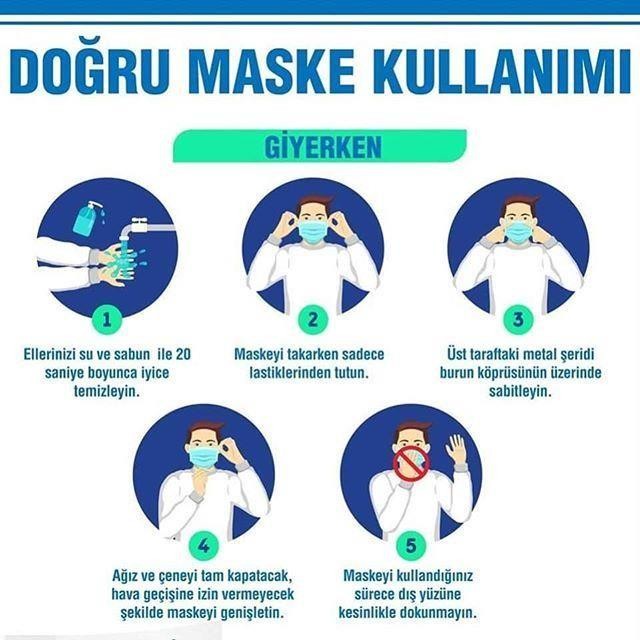 MAKEYİ ÇIKARIRKEN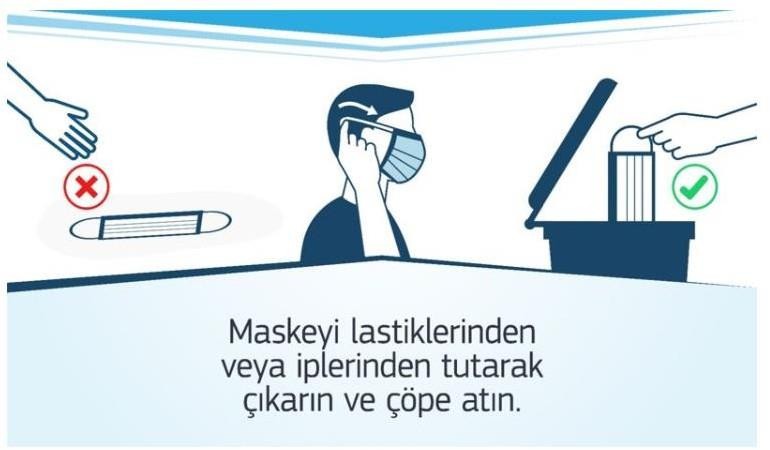 